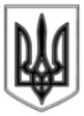 ЛИСИЧАНСЬКА МІСЬКА РАДАВИКОНАВЧИЙ КОМІТЕТР І Ш Е Н Н Я«11» 10. 2016 р.									№ 403м. ЛисичанськПро нагородження	За вагомий внесок у реалізацію державної правової політики, зміцнення законності та правопорядку, сумлінне виконання службових обов’язків та з нагоди Дня юриста, керуючись ст.40 Закону України «Про місцеве самоврядування в Україні» та рішенням Лисичанської міської ради від 26.05.2016 р.  № 10/163 «Про затвердження Положень про відзнаки Лисичанської міської ради, виконавчого комітету та Лисичанського міського голови в новій редакції», виконавчий комітет В И Р І Ш И В:1. Нагородити Грамотою виконавчого комітету Лисичанської міської ради:2. Дане рішення підлягає оприлюдненню3. Контроль за виконанням даного рішення покласти за керуючого справами Савченка О.О.Міський голова 									С.І.ШИЛІНОліфіренко Юлію Юріївнуголовного спеціаліста – юрисконсульта відділу юридичної та кадрової роботи Лисичанської міської ради;Бондарєву Валерію Валеріївнуголовного спеціаліста – юрисконсульта відділу юридичної та кадрової роботи Лисичанської міської ради;рядового поліціїКондратьєва Дмитра Вікторовичаінспектора взводу № 1 роти № 2 батальйону Управління патрульної служби в м. Сєвєродонецьку, Лисичанську та Рубіжному Департаменту патрульної поліції; майора поліції Карапуту Юлію Ігорівнуначальника відділення у складі слідчого відділу Лисичанського ВП ГУНП в Луганській області;підполковника Богданова Романа Ігоровичазаступника начальника Лисичанського міжрайонного відділу управління СБУ в Луганській області;Галенко Ксенію Анатоліївнупомічника голови Лисичанського міського суду Луганської області;Зіньковського Андрія Юрійовичапрокурора Лисичанської місцевої прокуратури;СухінаДмитра Вікторовичапрокурора Лисичанської місцевої прокуратури.